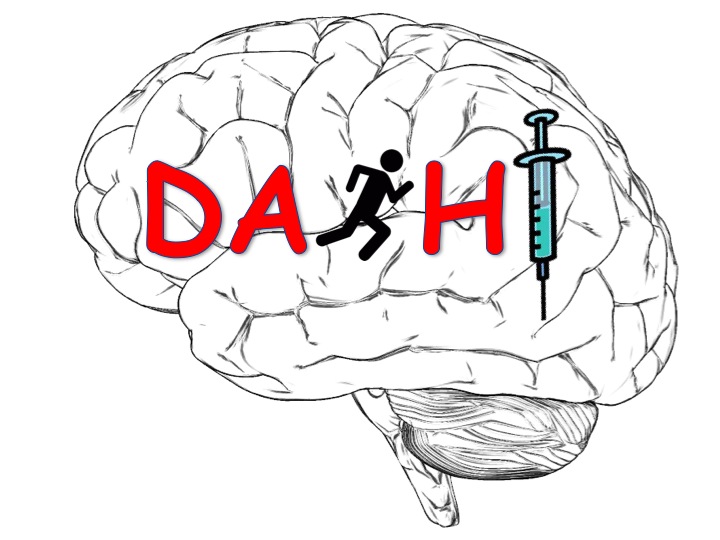                   DASHScreening Log Fax Cover SheetFAX:  0115 823 1771Telephone 0115 823 1672/1775Email: dash@nottingham.ac.ukVersion 1.0 – 31/01/19Please fax screening logs monthlyPlease fax screening logs monthlyForm submitted by:Contact Telephone:Contact Email:Months submitted:(please add month and yearNumber of pages:(including this header)Date: